В целях выявления и учета мнения и интересов жителей города Новосибирска по проекту постановления мэрии города Новосибирска «О проекте межевания территории квартала 250.03.03.02 в границах проекта планировки территории от ул. Автогенной до реки Плющихи в Октябрьском районе», в соответствии с Градостроительным кодексом Российской Федерации, Федеральным законом от 06.10.2003 № 131-ФЗ «Об общих принципах организации местного самоуправления в Российской Федерации», решением городского Совета Новосибирска от 25.04.2007 № 562 «О Положении о публичных слушаниях в городе Новосибирске», постановлениями мэрии города Новосибирска от 15.06.2015 № 4067 «Об утверждении проекта планировки территории от ул. Автогенной до реки Плющихи в Октябрьском районе», от 22.09.2015 № 5819 «О подготовке проекта межевания территории квартала 250.03.03.02 в границах проекта планировки территории от ул. Автогенной до реки Плющихи в Октябрьском районе», руководствуясь Уставом города Новосибирска, ПОСТАНОВЛЯЮ:1. Назначить публичные слушания по проекту постановления мэрии города Новосибирска «О проекте межевания территории квартала 250.03.03.02 в границах проекта планировки территории от ул. Автогенной до реки Плющихи в Октябрьском районе» (приложение).2. Провести 22.08.2016 в 12.30 час. публичные слушания по адресу: Российская Федерация, Новосибирская область, город Новосибирск, Красный проспект, 50, кабинет 409.3. Создать организационный комитет по подготовке и проведению публичных слушаний (далее – организационный комитет) в следующем составе:4. Определить местонахождение организационного комитета по адресу: Российская Федерация, Новосибирская область, город Новосибирск, Красный проспект, 50, кабинет 409а, почтовый индекс: 630091, адрес электронной почты: egaljanova@admnsk.ru, контактный телефон: 227-50-08.5. Предложить жителям города Новосибирска не позднее пяти дней до даты проведения публичных слушаний направить в организационный комитет свои предложения по вынесенному на публичные слушания проекту постановления мэрии города Новосибирска «О проекте межевания территории квартала 250.03.03.02 в границах проекта планировки территории от ул. Автогенной до реки Плющихи в Октябрьском районе». Предложения по проекту, вынесенному на публичные слушания, могут быть представлены в организационный комитет по истечении указанного срока, но не позднее трех дней со дня проведения публичных слушаний, указанные предложения не подлежат анализу экспертами, но могут быть учтены при доработке проекта.6. Организационному комитету организовать мероприятия, предусмотренные частью 5 статьи 28 Градостроительного кодекса Российской Федерации, для доведения до жителей города информации о проекте межевания территории квартала 250.03.03.02 в границах проекта планировки территории от ул. Автогенной до реки Плющихи в Октябрьском районе.7. Возложить на Тимонова Виктора Александровича, заместителя начальника департамента строительства и архитектуры мэрии города Новосибирска – главного архитектора города, ответственность за организацию и проведение первого заседания организационного комитета.8. Департаменту строительства и архитектуры мэрии города Новосибирска разместить постановление и информационное сообщение о проведении публичных слушаний на официальном сайте города Новосибирска в информационно-телекоммуникационной сети «Интернет».9. Департаменту информационной политики мэрии города Новосибирска обеспечить опубликование постановления и информационного сообщения о проведении публичных слушаний.10. Контроль за исполнением постановления возложить на заместителя мэра города Новосибирска – начальника департамента строительства и архитектуры мэрии города Новосибирска.Гальянова2275008ГУАиГПриложениек постановлению мэриигорода Новосибирскаот 19.07.2016 № 3164Проект постановления мэриигорода НовосибирскаВ целях определения местоположения границ образуемых и изменяемых земельных участков, с учетом протокола публичных слушаний и заключения о результатах публичных слушаний, в соответствии с Градостроительным кодексом Российской Федерации, решением Совета депутатов города Новосибирска от 21.05.2008 № 966 «О Порядке подготовки документации по планировке территории города Новосибирска», постановлением мэрии города Новосибирска от 15.06.2015 № 4067 «Об утверждении проекта планировки территории от ул. Автогенной до реки Плющихи в Октябрьском районе», руководствуясь Уставом города Новосибирска, ПОСТАНОВЛЯЮ:1. Утвердить проект межевания территории квартала 250.03.03.02 в границах проекта планировки территории от ул. Автогенной до реки Плющихи в Октябрьском районе (приложение).2. Департаменту строительства и архитектуры мэрии города Новосибирска разместить постановление на официальном сайте города Новосибирска в информационно-телекоммуникационной сети «Интернет».3. Департаменту информационной политики мэрии города Новосибирска в течение семи дней со дня издания постановления обеспечить опубликование постановления.4. Контроль за исполнением постановления возложить на заместителя мэра города Новосибирска – начальника департамента строительства и архитектуры мэрии города Новосибирска.Гальянова2275008ГУАиГПриложениек постановлению мэриигорода Новосибирскаот _________ № _______ПРОЕКТмежевания территории квартала 250.03.03.02 в границах проекта планировки территории от ул. Автогенной до реки Плющихи в Октябрьском районеЧертеж межевания территории с отображением красных линий, утвержденных в составе проекта планировки территории, линий отступа от красных линий в целях определения места допустимого размещения зданий, строений, сооружений, границ образуемых и изменяемых земельных участков на кадастровом плане территории, условных номеров образуемых земельных участков, границ территорий объектов культурного наследия, границ зон с особыми условиями использования территорий, границ зон действия публичных сервитутов (приложение)._____________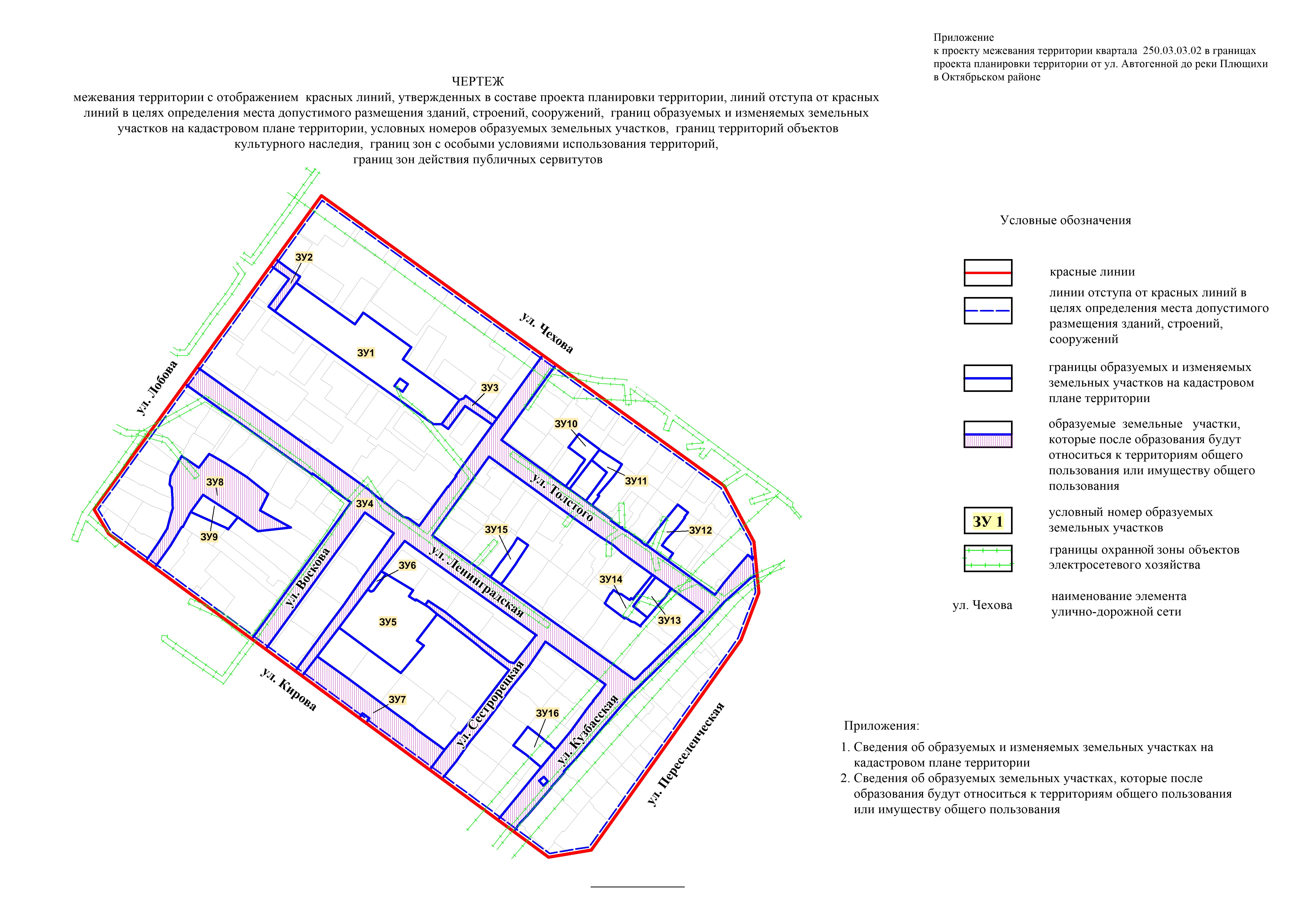                                    Приложение 1к чертежу межевания территории с отображением красных линий, утвержденных в составе проекта планировки территории, линий отступа от красных линий в целях определения места допустимого размещения зданий, строений, сооружений, границ образуемых и изменяемых земельных участков на кадастровом плане территории, условных номеров образуемых земельных участков, границ территорий объектов культурного наследия, границ зон с особыми условиями использования территорий, границ зон действия публичных сервитутовСВЕДЕНИЯоб образуемых и изменяемых земельных участках на кадастровом плане территории _____________                                                                            Приложение 2 к чертежу межевания территории с отображением красных линий, утвержденных в составе проекта планировки территории, линий отступа от красных линий в целях определения места допустимого размещения зданий, строений, сооружений, границ образуемых и изменяемых земельных участков на кадастровом плане территории, условных номеров образуемых земельных участков, границ территорий объектов культурного наследия, границ зон с особыми условиями использования территорий, границ зон действия публичных сервитутовСВЕДЕНИЯ об образуемых земельных участках, которые после образованиябудут относиться к территориям общего пользования или имуществу общего пользования_____________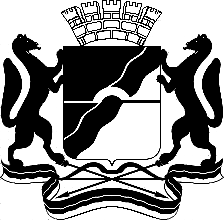 МЭРИЯ ГОРОДА НОВОСИБИРСКАПОСТАНОВЛЕНИЕОт  	  19.07.2016		№       3164 	О назначении публичных слушаний по проекту постановления мэрии города Новосибирска «О проекте межевания территории квартала 250.03.03.02 в границах проекта планировки территории от ул. Автогенной до реки Плющихи в Октябрьском районе»Бакулова Екатерина Ивановнаначальник отдела градостроительной подготовки территорий Главного управления архитектуры и градостроительства мэрии города Новосибирска;Галимова Ольга Лингвинстоновнаначальник отдела планировки территории города Главного управления 
архитектуры и градостроительства мэрии города Новосибирска;Гальянова Елена Николаевнаконсультант отдела градостроительной подготовки территорий Главного управления архитектуры и градостроительства мэрии города Новосибирска;Игнатьева Антонида Ивановнаначальник Главного управления архитектуры и градостроительства мэрии города Новосибирска;Колеснева Екатерина Анатольевнаглавный специалист отдела застройки городских территорий Главного управления архитектуры и градостроительства мэрии города Новосибирска;Позднякова Елена Викторовназаместитель начальника Главного управления архитектуры и градостроительства мэрии города Новосибирска;Прокудин Петр Ивановичглава администрации Октябрьского района города Новосибирска;Столбов Виталий Николаевичзаместитель начальника Главного управления архитектуры и градостроительства мэрии города Новосибирска;Тимонов Виктор Александровичзаместитель начальника департамента строительства и архитектуры мэрии города Новосибирска – главный архитектор города. Мэр города НовосибирскаА. Е. ЛокотьО проекте межевания территории квартала 250.03.03.02 в границах проекта планировки территории от ул. Автогенной до реки Плющихи в Октябрьском районеМэр города НовосибирскаА. Е. ЛокотьУсловный номер земельного участка на чертежеУчетный номер кадастрового кварталаВид разрешенного использования образуемых земельных участков в соответствии с проектом планировки территорииПлощадь образуемых и изменяемых земельных участков и их частей, гаАдрес земельного участка12345ЗУ154:35:073540Объекты дошкольного образования0,5939Российская Федерация, Новосибирская область, город Новосибирск, ул. Чехова, 378/1ЗУ254:35:073535Автомобильные дороги общего пользования; элементы обустройства автомобильных дорог; объекты благоустройства0,0398Российская Федерация, Новосибирская область, город Новосибирск, ул. Лобова, (48)ЗУ354:35:073535Автомобильные дороги общего пользования; элементы обустройства автомобильных дорог; объекты благоустройства0,0415Российская Федерация, Новосибирская область, город Новосибирск, ул. Чехова, (392)ЗУ454:35:073535Автомобильные дороги общего пользования; элементы обустройства автомобильных дорог; объекты благоустройства2,5008Российская Федерация, Новосибирская область, город Новосибирск, ул. Ленингра-дская, (343)ЗУ554:35:073545Объекты дошкольного образования0,3839Российская Федерация, Новосибирская область, город Новосибирск, ул. Ленингра-дская, 358ЗУ654:35:073545Котельные0,0091Российская Федерация, Новосибирская область, город Новосибирск, ул. Ленингра-дская, (358)ЗУ754:35:073545Автомобильные дороги общего пользования; элементы обустройства автомобильных дорог; объекты благоустройства0,2927Российская Федерация, Новосибирская область, город Новосибирск, ул. Кирова, (347)ЗУ854:35:073540Автомобильные дороги общего пользования; элементы обустройства автомобильных дорог; объекты благоустройства0,3887Российская Федерация, Новосибирская область, город Новосибирск, ул. Кирова, (335)ЗУ954:35:073540Индивидуальные жилые дома0,0557Российская Федерация, Новосибирская область, город Новосибирск, ул. Кирова, 337/6ЗУ1054:35:073560Индивидуальные жилые дома0,0451Российская Федерация, Новосибирская область, город Новосибирск, ул. Толстого,  429ЗУ1154:35:073560Индивидуальные жилые дома0,0485Российская Федерация, Новосибирская область, город Новосибирск, ул. Толстого,  433ЗУ1254:35:073560Индивидуальные жилые дома0,0608Российская Федерация, Новосибирская область, город Новосибирск, ул. Толстого,  447ЗУ1354:35:073555Индивидуальные жилые дома0,0536Российская Федерация, Новосибирская область, город Новосибирск, ул. Толстого, 382ЗУ1454:35:073555Индивидуальные жилые дома0,0609Российская Федерация, Новосибирская область, город Новосибирск, ул. Толстого, 378аЗУ1554:35:073555Индивидуальные жилые дома0,0464Российская Федерация, Новосибирская область, город Новосибирск, ул. Ленингра-дская, 371ЗУ1654:35:073550Индивидуальные жилые дома0,0622Российская Федерация, Новосибирская область, город Новосибирск, ул. Кузбас-ская, 29Итого:4,6836Усло-вный номер земе-льного участка на чертежеУчетный номер кадастрового кварталаВид разрешенного использования образуемых земельных участков в соответствии с проектом планировки территорииПлощадь земельного участка, гаАдрес земельного участка122345ЗУ254:35:07353554:35:073535Автомобильные дороги общего пользования; элементы обустройства автомобильных дорог; объекты благоустройства0,0398Российская Федерация, Новосибирская область, город Новосибирск, ул. Лобова, (48)ЗУ354:35:07353554:35:073535Автомобильные дороги общего пользования; элементы обустройства автомобильных дорог; объекты благоустройства0,0415Российская Федерация, Новосибирская область, город Новосибирск, ул. Чехова, (392)ЗУ454:35:07353554:35:073535Автомобильные дороги общего пользования; элементы обустройст-ва автомобильных дорог; объекты благоустройства2,5008Российская Федерация, Новосибирская область, город Новосибирск, ул. Ленингра-дская,  (343)ЗУ754:35:07354554:35:073545Автомобильные дороги общего пользования; элементы обустройства автомобильных дорог; объекты благоустройства0,2927Российская Федерация, Новосибирская область, город Новосибирск, ул. Кирова, (347)ЗУ854:35:07354054:35:073540Автомобильные дороги общего пользования; элементы обустройства автомобильных дорог; объекты благоустройства0,3887Российская Федерация, Новосибирская область, город Новосибирск, ул. Кирова, (335)Итого:3,2635